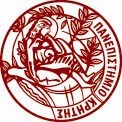 8/5/24ΑΝΑΚΟΙΝΩΣΗ ΓΙΑ ΕΚΠΟΝΗΣΗ ΠΤΥΧΙΑΚΗΣ ΕΡΓΑΣΙΑΣΌσοι/ες φοιτητές/τριες ενδιαφέρονται να εκπονήσουν πτυχιακή εργασία κατά το ακαδ. έτος 2024- 2025 υπο την εποπτεία του κ. Γιοβαζολιά, παρακαλούνται να στείλουν μέχρι τις 19/5/24      το ανάλογο αίτημα στο e-mail giovazot@uoc.gr επισυνάπτοντας συμπληρωμένο το Σχέδιο Ερευνητικής Πρότασης (βλέπε παρακάτω).Ο Διδάσκων, Ά. ΓιοβαζολιάςΣχέδιο Ερευνητικής Πρότασης(συμπληρώστε όλα τα πεδία)Ονομ/νο φοιτητή/τριας: 		 Α.Μ.:  	Εξάμηνο σπουδών (τον Σεπτέμβρη 2024):  	Τίτλος προτεινόμενου θέματος:(Το ερευνητικό θέμα πρέπει να είναι στοχευμένο και όχι γενικό. Ο τίτλος της πρότασης πρέπει να είναι σαφής, συνοπτικός και να ανταποκρίνεται πλήρως στο θέμα που θα ερευνηθεί)Εισαγωγή-Βιβλιογραφική επισκόπηση(Στην εισαγωγή, θα πρέπει να συμπεριλαμβάνονται η παρουσίαση του ερευνητικού θέματος μέσω βιβλιογραφικής ανασκόπησης. Παράλληλα, ο σκοπός της έρευνας, τα ερευνητικά ερωτήματα, οι ερευνητικές και στατιστικές υποθέσεις, η αναγκαιότητα και η σημαντικότητα της έρευνας αποτελούν αναπόσπαστα κομμάτια της. Τέλος, θα πρέπει να περιέχονται και η οριοθέτηση του θέματος, αλλά και οι πιθανοί λειτουργικοί ορισμοί που θα χρησιμοποιηθούν)Μεθοδολογία:(Αναφέρονται η μεθοδολογία έρευνας που θα υιοθετηθεί, πχ. ποιοτική, ποσοτική, η οποία επηρεάζεται άμεσα από τα ερευνητικά ερωτήματα της μελέτης. Επίσης, αναλύονται τα ιδιαίτερα χαρακτηριστικά της επιλεχθείσας μεθόδου: το Δείγμα, η Δειγματοληψία, η Στατιστική Ανάλυση των Δεδομένων, καθώς και το Χρονοδιάγραμμα της μελέτης)Συμπεράσματα:(Αναφέρονται η σημαντικότητα της έρευνας, τα αναμενόμενα αποτελέσματα και τα συμπεράσματα. Επιπρόσθετα, πρέπει να τονιστούν οι λόγοι για τους οποίους η ερευνητική μελέτη θα προσφέρει περαιτέρω γνώσεις στο συγκεκριμένο θέμα που μελετάται)Βιβλιογραφικές Αναφορές (References):(Παρατίθενται σε APAstyle οι βιβλιογραφικές πηγές που χρησιμοποιήθηκαν για την συγγραφή της ερευνητικής πρότασης)*Συνολικό όριο λέξεων Σχεδίου Ερευνητικής Πρότασης (εκτός των βιβλιογραφικών παραπομπών): 500 λέξεις